КлассКлассКласс33ПредметПредметПредметМатематикаМатематикаУчитель:Учитель:Учитель:Намсараева С. Г.Намсараева С. Г.УМК: УМК: УМК: «Школа России»«Школа России»Тема урока: Тема урока: Тема урока: Алгоритм письменного деления трехзначного числа на однозначноеАлгоритм письменного деления трехзначного числа на однозначноеТип урока Тип урока Тип урока Урок рефлексииУрок рефлексииЦель деятельности педагога: Цель деятельности педагога: Цель деятельности педагога: Способствование отработке навыков  письменного приема деления чисел на однозначное число.Способствование отработке навыков  письменного приема деления чисел на однозначное число.Задачи: Образовательная: Отработать навыки деления трехзначного число на однозначное, проводить сравнительный анализ устного и письменного деления; решение текстовых задач с применением табличного моделирования задач.Развивающая: Развивать внимание, память при отработке навыков с письменными вычислительными приёмами; логическое мышление через решение задач.Воспитывающая: Воспитывать ответственное отношение к учению, готовность и мобилизацию усилий на безошибочное выполнение заданий, проявлять наибольшую активность в их выполнении.Образовательная: Отработать навыки деления трехзначного число на однозначное, проводить сравнительный анализ устного и письменного деления; решение текстовых задач с применением табличного моделирования задач.Развивающая: Развивать внимание, память при отработке навыков с письменными вычислительными приёмами; логическое мышление через решение задач.Воспитывающая: Воспитывать ответственное отношение к учению, готовность и мобилизацию усилий на безошибочное выполнение заданий, проявлять наибольшую активность в их выполнении.Образовательная: Отработать навыки деления трехзначного число на однозначное, проводить сравнительный анализ устного и письменного деления; решение текстовых задач с применением табличного моделирования задач.Развивающая: Развивать внимание, память при отработке навыков с письменными вычислительными приёмами; логическое мышление через решение задач.Воспитывающая: Воспитывать ответственное отношение к учению, готовность и мобилизацию усилий на безошибочное выполнение заданий, проявлять наибольшую активность в их выполнении.Образовательная: Отработать навыки деления трехзначного число на однозначное, проводить сравнительный анализ устного и письменного деления; решение текстовых задач с применением табличного моделирования задач.Развивающая: Развивать внимание, память при отработке навыков с письменными вычислительными приёмами; логическое мышление через решение задач.Воспитывающая: Воспитывать ответственное отношение к учению, готовность и мобилизацию усилий на безошибочное выполнение заданий, проявлять наибольшую активность в их выполнении.Планируемые результаты: Планируемые результаты: Предметные: продолжить работу над формированием умения самостоятельно применять полученные знания.Метапредметные: Познавательные: извлекать информацию, представленную в разных формах (таблица); представлять информацию в виде текста, таблицы, схемы.Регулятивные: определять цель учебной деятельности с помощью учителя и самостоятельно; соотносить выполненное задание с образцом, предложенным учителем.Коммуникативные: Участвовать в диалоге; слушать и понимать других, высказывать свою точку зрения; читать вслух и про себя тексты учебников понимать прочитанное; участвовать в парной работе, договариваться друг с другом; понимать точку зрения другого.Личностные: Ценить и принимать базовые ценности: «терпение», «понимать позицию другого».Освоение личностного смысла учения; желания продолжать свою учебу. Предметные: продолжить работу над формированием умения самостоятельно применять полученные знания.Метапредметные: Познавательные: извлекать информацию, представленную в разных формах (таблица); представлять информацию в виде текста, таблицы, схемы.Регулятивные: определять цель учебной деятельности с помощью учителя и самостоятельно; соотносить выполненное задание с образцом, предложенным учителем.Коммуникативные: Участвовать в диалоге; слушать и понимать других, высказывать свою точку зрения; читать вслух и про себя тексты учебников понимать прочитанное; участвовать в парной работе, договариваться друг с другом; понимать точку зрения другого.Личностные: Ценить и принимать базовые ценности: «терпение», «понимать позицию другого».Освоение личностного смысла учения; желания продолжать свою учебу. Предметные: продолжить работу над формированием умения самостоятельно применять полученные знания.Метапредметные: Познавательные: извлекать информацию, представленную в разных формах (таблица); представлять информацию в виде текста, таблицы, схемы.Регулятивные: определять цель учебной деятельности с помощью учителя и самостоятельно; соотносить выполненное задание с образцом, предложенным учителем.Коммуникативные: Участвовать в диалоге; слушать и понимать других, высказывать свою точку зрения; читать вслух и про себя тексты учебников понимать прочитанное; участвовать в парной работе, договариваться друг с другом; понимать точку зрения другого.Личностные: Ценить и принимать базовые ценности: «терпение», «понимать позицию другого».Освоение личностного смысла учения; желания продолжать свою учебу. Методы и приемы обучения: Методы и приемы обучения: Методы и приемы обучения: Методы и приемы обучения: Беседа, объяснение, показЭтапы урока (цель)ВремяДеятельность учителяДеятельность учащихсяФОУДФормируемые УУД1. Мотивации к коррекционной деятельностиЦель: создать условия для возникновения внутренней потребности включения в деятельность.5-6 мин.(Слайд 1)- Заполните схему числами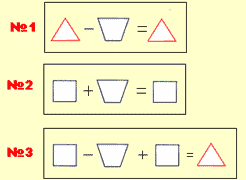 Приветствие8-0=8;4+0=4;4-0+4=8.ФППознавательные: извлекать информацию, представленную в таблице; представлять информацию в виде текста.Коммуникативные: участвовать в парной  работе, договариваться друг с другом; участвовать в диалоге; слушать и понимать других, высказывать свою точку зрения. Личностные: Освоение личностного смысла учения; желания продолжать свою учебу2. Актуализации и фиксации затруднений в индивидуальной деятельностиЦель: организовать повторение и знаковую фиксацию знаний, запланированных для устных приемов вычислений;активизировать соответствующие мыслительные операции.Постановка цели урока.3-4 мин.(Слайд 2)-Расскажите все об этих числах 64,864(Слайд 3)-Задание на знание арифметических свойств: -Заполни пропуски в вычислениях 64:2=(…+…):2=60:…+…:2=  864:2=(…+…):2=860:…+…:2=(Слайд 4)- Правильно ли решены примеры?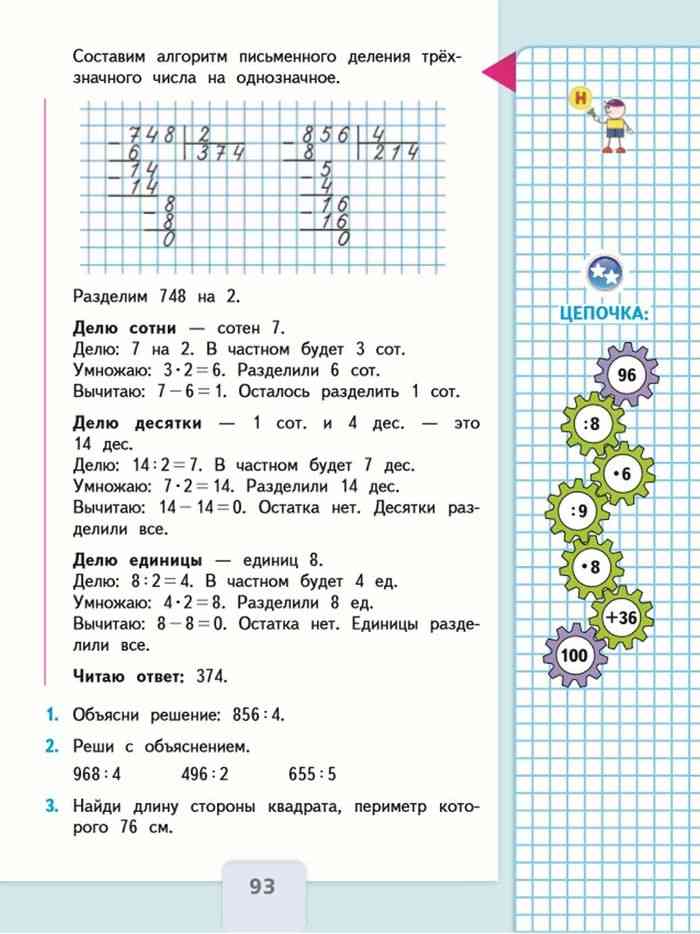 - Посмотрите на алгоритм решения первого примера правильный ли он?- Что за алгоритм вы сейчас рассмотрели?Поставьте цель урока, что повторим на уроке?64 – двузначное число, 6 дес.,4 ед, 64 ед.864 – трехзначное число, 8 сот.,6 дес., 4 ед.64:2=(60+4):2=60:2+4:2=32заполняют пропуски, опираясь на свойство: деление суммы на число.864:2=(860+4):2=860:2+4:2= 432заполняют пропуски, опираясь на свойство: деление суммы на число и образец вышеДа.Нет.Алгоритм письменного деления трехзначного числа на однозначное.ФИПознавательные: представлять информацию в виде текста, схемы.Регулятивные: определять цель учебной деятельности с помощью учителя и самостоятельно; соотносить выполненное задание  с образцом, предложенным учителем.Коммуникативные: Участвовать в диалоге; слушать и понимать других, высказывать свою точку зрения;Личностные: Освоение личностного смысла учения; желания продолжать свою учебу3. Локализации индивидуальных затрудненийЦель: Организовать самопроверку учащимися своих работ по готовому образцу с фиксацией полученных результатов.4-5 мин.- Запишите число, классная работа.(Слайд 5)- Ниже запишите первый пример и правильный алгоритм деления.- Проверьте, что записали.-Поднимите сигнал, у кого так.(Записывают)ИКоммуникативные: Участвовать в диалоге; слушать и понимать других, высказывать свою точку зрения; Личностные: Ценить и принимать базовые ценности:  «терпение», «понимать позицию другого».Освоение личностного смысла учения; желания продолжать свою учебу.4. Построения проекта коррекции выявленных затруднений.Цель: формулирование индивидуальной цели коррекционных действий;выбор способа вычисления.5 мин.С. 93 № 1(Слайд 6)- Объясни пример.856:4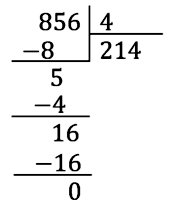 - Запишите данный пример. - Проверьте, что записали.-Поднимите сигнал, у кого так.Разделим 856 на 4.Делю сотни – сотен 8.Делю: 8 на 4. В частном будет 2 сот.Умножаю: 2 4=8. Разделили 8 сот.Вычитаю: 8-8=0. Остатка нет. Сотни разделили все.Делю десятки – десятков 5.Делю: 5 на 4. В частном будет 1 дес.Умножаю: 1 4=4. Разделили 4 дес.Вычитаю: 5-1=1. Осталось разделить 1 дес.Делю единицы – 1 дес. и 6 едениц. – это 16 дес.Делю: 16: 4= 4. В частном будет 4 ед.Умножаю: 4 4=16. Разделили 16 дес.Вычитаю: 16-16=0. Остатка нет. Единицы разделили все.Читаю ответ: 214.ИКоммуникативные: Участвовать в диалоге; слушать и понимать других, высказывать свою точку зрения; читать вслух и про себя тексты учебников понимать прочитанное; понимать точку зрения другого.Личностные: Освоение личностного смысла учения; желания продолжать свою учебу.5. Физкультминутка3 мин.А теперь, ребята, встали!Быстро руки вверх подняли,В стороны, вперед, назад,Повернулись вправо, влево,Тихо сели, вновь за дело.6. Реализации построенного проекта.Цель: формирование умения правильно применять соответствующие способы действий.10 мин.(Слайд 7)№2-Самостоятельно решить примеры. И запишите алгоритм к примерам.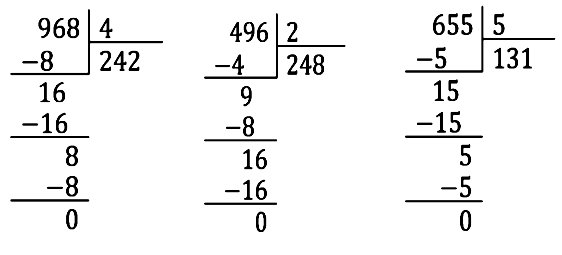 - Проверьте, что записали.-Поднимите сигнал, у кого так.1. Разделим 968 на 4.Делю сотни – сотен 9.Делю: 9 на 4. В частном будет 2 сот.Умножаю: 2 4=8. Разделили 8 сот. Вычитаю: 9-8=1. Осталось разделить 1 сот.Делю десятки – 1 сот. и 6 дес. – это 16 дес.Делю: 16: 4=4. В частном будет 4 дес.Умножаю: 4 4=16. Разделили 16 дес.Вычитаю: 16-16=0. Остатка нет. Десятки разделили все.Делю единицы – единиц 8.Делю: 8: 4= 4. В частном будет 2 ед.Умножаю: 2 4=8. Разделили 8 ед.Вычитаю: 8-8=0. Остатка нет. Единицы разделили все.Читаю ответ: 242.2. Разделим 496 на 2.Делю сотни – сотен 4.Делю: 4 на 2. В частном будет 2 сот.Умножаю: 2 2=4. Разделю 4 сот.Вычитаю: 4-4=0. Остатка нет. Сотни разделили все.Делю десятки – десятков 9.Делю: 9 на 2. В частном будет 4 дес.Умножаю: 2 4=8. Разделю 8 дес.Вычитаю: 9-8=1. Осталось разделить 1 дес.Делю единицы – 1 дес. и 6 едениц. – это 16 дес.Делю: 16: 2= 8. В частном будет 8 ед.Умножаю: 2 8=16. Разделили 16 дес.Вычитаю: 16-16=0. Остатка нет. Единицы разделили все.Читаю ответ: 248.3. Разделим 655 на 5.Делю сотни – сотен 6.Делю: 6 на 5. В частном будет 1 сот.Умножаю: 1 5=5. Разделили 5 сот. Вычитаю: 6-5=1. Осталось разделить 1 сот.Делю десятки – 1 сот. и 5 дес. – это 15 дес.Делю: 15:5=3. В частном будет 3 дес.Умножаю: 3 5=15. Разделили 15 дес.Вычитаю: 15-15=0. Остатка нет. Десятки разделили все.Делю единицы – единиц 5.Делю: 5:5= 1. В частном будет 1 ед.Умножаю: 1 5=5. Разделили 5 ед.Вычитаю: 5-5=0. Остатка нет. Единицы разделили все.Читаю ответ: 131.ИФКоммуникативные: Участвовать в диалоге; слушать и понимать других, высказывать свою точку зрения; читать вслух и про себя тексты учебников понимать прочитанное; договариваться друг с другом; понимать точку зрения другого.Личностные: Ценить и принимать базовые ценности:  «терпение», «понимать позицию другого».Освоение личностного смысла учения; желания продолжать свою учебу.7. Включения в систему знаний и повторения.Цель: повторить и закрепить ранее изученные знания по решению и составлению текстовых задач.8-9 мин.(Слайд 8)- Самостоятельно выполните задание №3.- Проверьте, что записали.-Поднимите сигнал, у кого так.- Прочитайте задачу №2 на стр. 92 про себя- О чем говорится задаче?- Какое количество деталей токарь изготовил за 6 часов на старом станке?- Какое количество деталей за 4 часа токарь изготовил на новом станке?(Слайд 9)Составим план действий:- Что найдем первым действием?Запишите: 1) :- Что найдем вторым действием?Запишите: 2) : - Что найдем третьим действием?Запишите: 3) -- Запишите решение задачи самостоятельно с кратким пояснением, а ответ с полным (один ребенок работает на скрытой доске)96 деталей.96 деталей.Количество деталей изготовленных за 6 часовКоличество деталей изготовленных за 4 часовНа сколько больше деталей он изготовил за 1 час1) 96: 6=16 (д.) 2) 96: 4=24 (д.)3) 24-16=8 (д.)Ответ: на 8 деталей больше токарь стал изготавливать за 1 час.ФИПознавательные: извлекать информацию, представленную в разных формах (таблица); представлять информацию в виде текста, таблицы.Коммуникативные: Участвовать в диалоге; слушать и понимать других, высказывать свою точку зрения; читать вслух и про себя тексты учебников понимать прочитанное; договариваться друг с другом; понимать точку зрения другого.Личностные: Ценить и принимать базовые ценности:  «терпение», «понимать позицию другого».Освоение личностного смысла учения; желания продолжать свою учебу.8. Рефлексии учебной деятельности на уроке.Цель: самооценка результатов своей коррекционной деятельности.1 мин.(Слайд 10)- Какая была тема урока?- Какую цель мы ставили в начале урока? Достигли ли мы её?- Если вам понравился урок, и вы работали активно поставьте себе лайк за урок, а если вам не понравился урок, и вы были пассивны на уроке то поставьте себе дизлайк. - Спасибо за урок! До свидание!ИКоммуникативные: Участвовать в диалоге; слушать и понимать других, высказывать свою точку зрения; Личностные: Освоение личностного смысла учения; желания продолжать свою учебу.